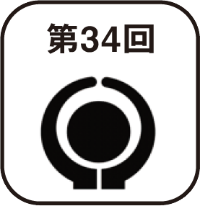 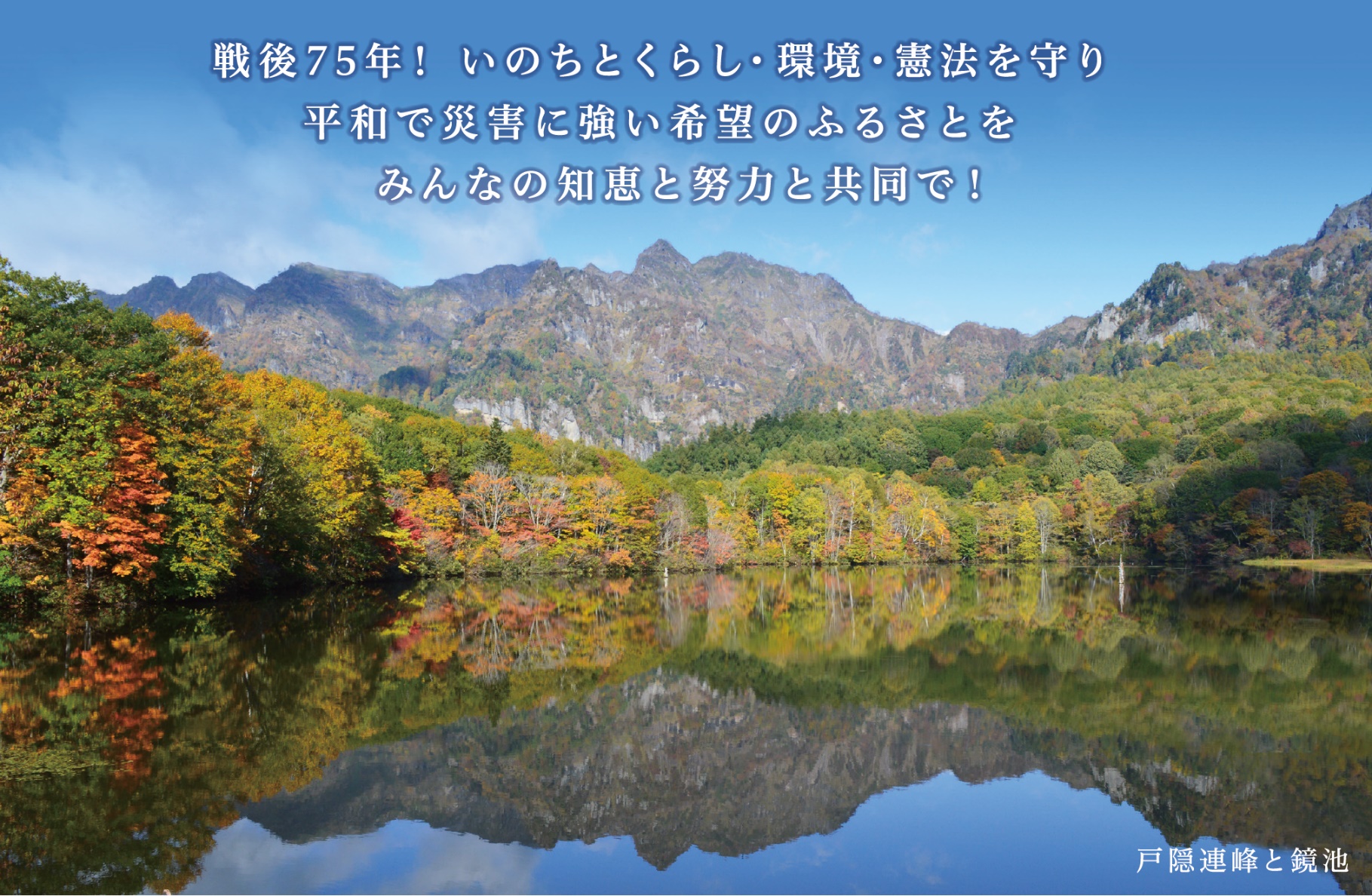 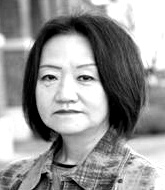 谷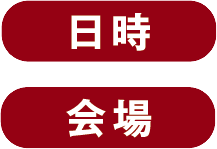 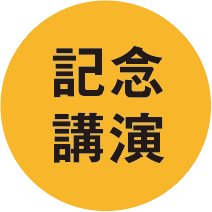 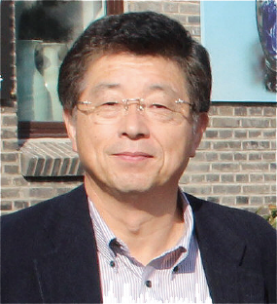 